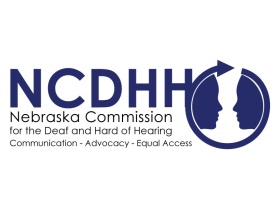 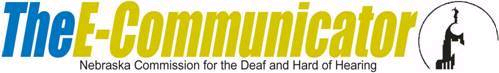 Pete RickettsGovernorJeremy Fitzpatrick,ChairpersonCommission MembersFrances Beaurivage        LincolnJonathan Scherling        OmahaCandice Arteaga        GreenwoodDr. Stacie Ray        LincolnNorman Weverka        BrainardRobert Feit         Lincoln Sandra Shaw        SewardDiane Schutt        FairburyJohn C. Wyvill Executive DirectorNebraska Department of Education Special Education Resources During COVID-19Nebraska Commission for the Deaf and Hard of Hearing has worked with many agencies and organizations across Nebraska to ensure full access and services are provided to deaf and hard of hearing during the COVID-19 pandemic, including education.Nebraska Department of Education Director for Special Education, Amy Rhone, has provided availability, information and resources for students and parents in Nebraska. Ms. Rhone recognizes the importance of students continuing their education remotely during this unique and changing time across the country. A full list of resources and information for students with disabilities during COVID-19 can be found at: https://www.education.ne.gov/sped/. You may also reach out with questions to NCDHH Education Advocate, Jessica Larrison, at jessica.larrison@nebraska.gov. #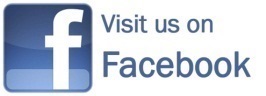 To unsubscribe from the E-Communicator, reply to this email with “Unsubscribe from E-Communicator” in the subject line of the message.